Приложение к постановлению Администрации районаот 13.10.2020 № 443Схема размещения мест (площадок) накопления твердых коммунальных отходов на территории муниципального образования Володарский сельсовет Топчихинского района Алтайского края№ п/пАдрес, кадастровый номер земельного участка, площадь земельного участкаСхема размещения мест (площадок) накопления ТКО, М 1:2000«3.село Володарка, улица Ленина, 2Кадастровый номер участка – 22:49:040202:226Ориентировочная площадь: 4046 кв.м.Место (площадка) накопления ТКО                                      »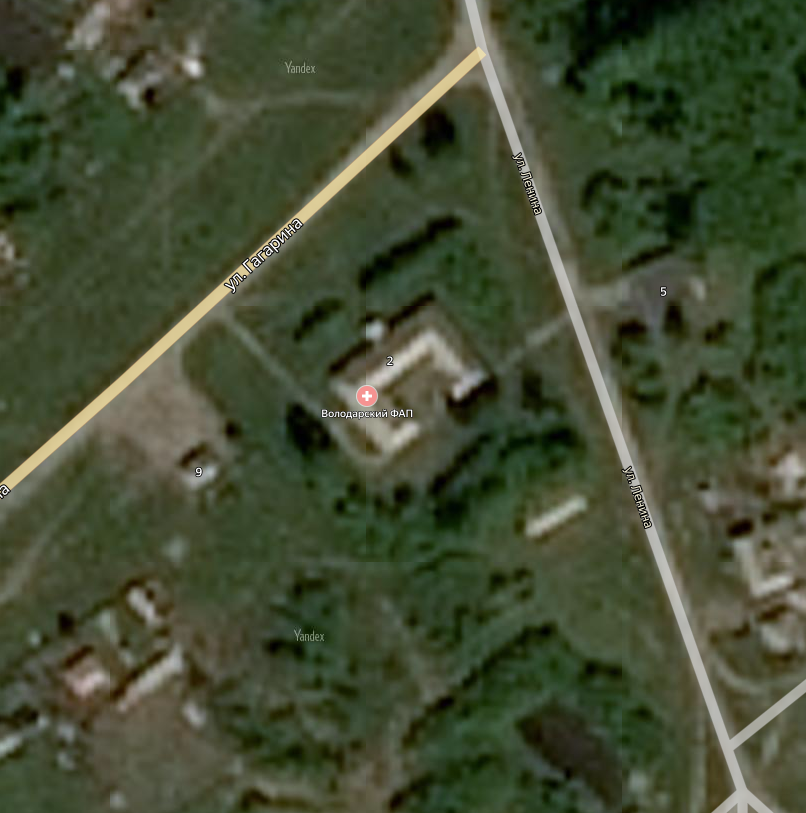 